ПЛАН ЗАСТРОЙКИпо компетенции «Медицинский и социальный уход»Региональный этап Чемпионата по профессиональному мастерству «Профессионалы» в 2024 г.2024 г.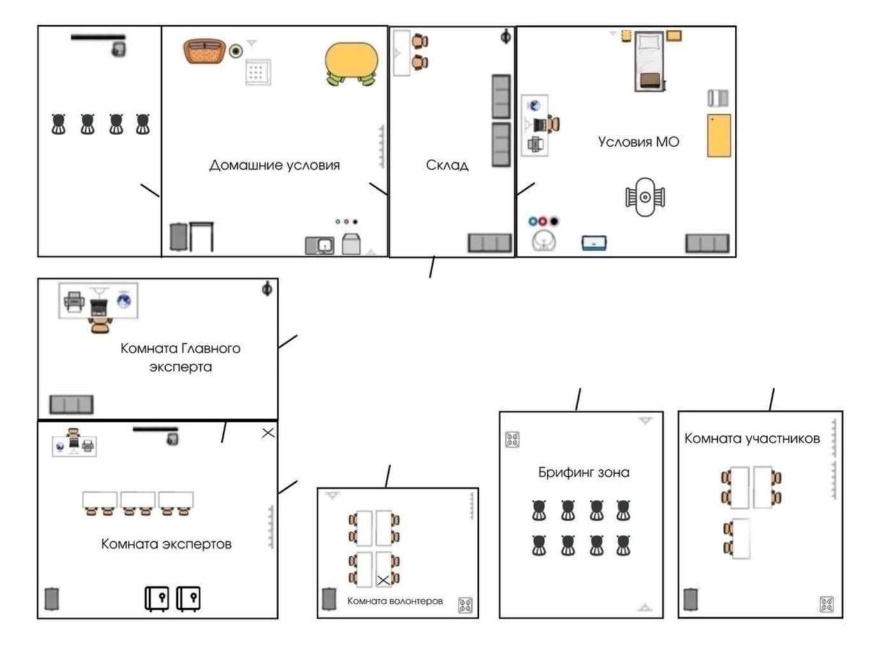 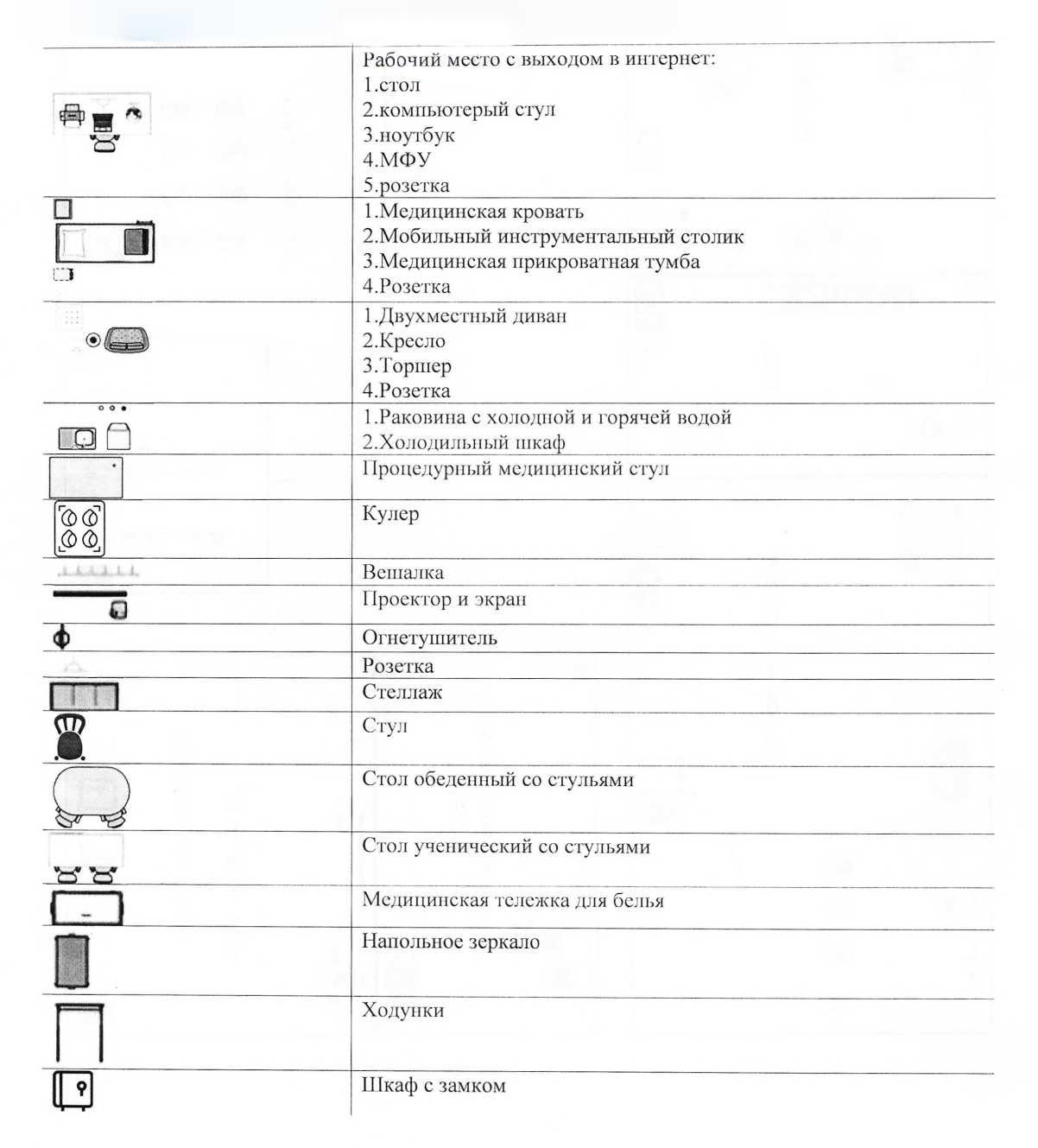 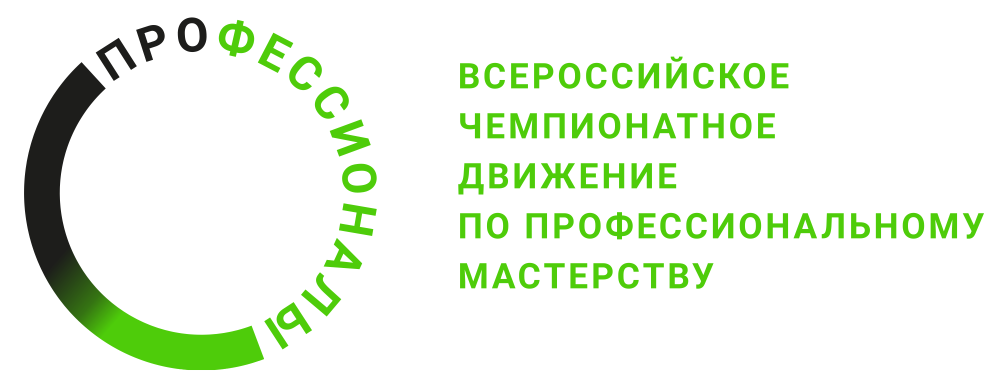 